Муниципальное бюджетное общеобразовательное учреждение «Средняя общеобразовательная школа №1»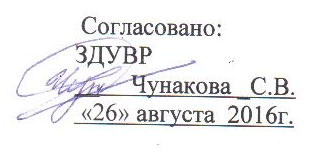 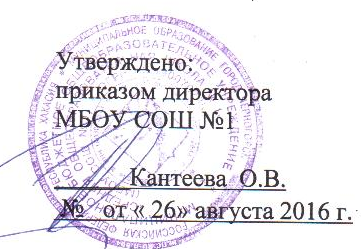 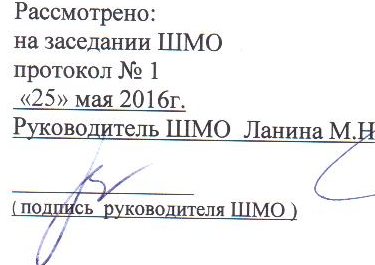 РАБОЧАЯ ПРОГРАММАпо  физической культуре 3 а классасрок реализации: 01.09.2016г. - 31.05.2017г.Составлена на основе примерной программы по физической культуре для общеобразовательных учрежденийавтор программы: В.И. Лях._          Щуклина О.П..Ф.И.О. учителя, составившего программу2016 годПояснительная записка        Рабочая программа по физической культуре для 3а класса разработана на основе: - Федерального закона от 29.12.2012 года № 273 – ФЗ «Об образовании в Российской Федерации» (с последующими изменениями и дополнениями);- Приказа Министерства образования и науки Российской Федерации от 06.10.2009 № 373 «Об утверждении и введении в действие федерального государственного образовательного стандарта начального общего образования» (с последующими изменениями и дополнениями);- Устава Муниципального бюджетного общеобразовательного учреждения «Средняя общеобразовательная школа №1»- Положения о рабочей программе на уровень начального общего образования, рабочей программе по учебному предмету, принятого на заседании Педагогического совета (протокол № 8 от 30.05.2015 г.).Программа отражает обязательное для усвоения в начальной школе содержание по физической культуре.  Общая  характеристика учебного предмета          Программа отражает обязательное для усвоения в начальной школе содержание обучения  физической культуре.Курс физическая культура направлен на формирование у школьника жизненно необходимых знаний, умений, навыков, развивающих двигательные способности. Одновременно в силу своей специфики он оказывает оздоровительное, реабилитационное и рекреативное воздействие, способствует восстановлению умственной работоспособности учащихся, удовлетворяет часть жизненно необходимой потребности развивающегося организма в движении. Физическое воспитание формирует полезные привычки, приучает школьников соблюдать правила личной и общественной гигиены. Поэтому, являясь учебной дисциплиной, оно одновременно выступает как фактор, повышающий качество жизни учащегося, что актуально во все времена.          Предметом обучения физической культуре является двигательная деятельность человека с общеразвивающей направленностью. В процессе овладения этой деятельностью укрепляется здоровье, совершенствуются физические качества, осваиваются определенные двигательные действия, активно развиваются мышление, творчество и самостоятельность.Содержание курса выстроено с учётом возрастных и индивидуальных особенностей школьников и на основе реализации принципов организации обучения.Программа направлена на:— реализацию принципа вариативности, обосновывающего планирование учебного материала в соответствии с половозрастными особенностями учащихся, материально-технической оснащенностью учебного процесса (спортивный зал, спортивные пришкольные площадки, региональными климатическими условиями .— реализацию принципа достаточности и сообразности, определяющего распределение учебного материала в конструкции основных компонентов двигательной (физкультурной) деятельности, особенностей формирования познавательной и предметной активности учащихся;— соблюдение дидактических правил «от известного к неизвестному» и «от простого к сложному», ориентирующих выбор и планирование учебного содержания в логике поэтапного его освоения, перевода учебных знаний в практические навыки и умения, в том числе и в самостоятельной деятельности;— расширение метапредметных связей, ориентирующих планирование учебного культуры, всестороннее раскрытие взаимосвязи и взаимообусловленности изучаемых явлений и процессов;— усиление оздоровительного эффекта, достигаемого в ходе активного использования школьниками освоенных знаний, способов и физических упражнений в физкультурно-оздоровительных мероприятиях, режиме дня, самостоятельных занятиях физическими упражнениями.Целью физического воспитания в школе является содействие всестороннему развитию личности посредством формирования физической культуры. Задачи физического воспитания направлены:– на укрепление здоровья учащихся, улучшение осанки, профилактику плоскостопия, содействие гармоническому развитию, выработку устойчивости, приспособленности организма к неблагоприятным условиям внешней среды;– овладение школой движений;– развитие координационных и кондиционных способностей;– формирование знаний о личной гигиене, режиме дня, влиянии физических упражнений на состояние здоровья, работоспособности и развитие двигательных способностей;– выработку представлений об основных видах спорта;– приобщение к самостоятельным занятиям физическими упражнениями, подвижными играми;– воспитание дисциплинированности, доброжелательного отношения к одноклассникам, умения взаимодействовать с ними в процессе общения, занятий. Воспитание ценностного отношения к живой природе, собственному здоровью и здоровью окружающих, культуры поведения в окружающей среде, т. е. гигиенической, генетической и экологической грамотности; овладение умениями соблюдать гигиенические нормы и правила здорового образа жизни, оценивать последствия своей деятельности по отношению к окружающей среде, здоровью других людей и собственному организму.Рабочая программа предусматривает следующую организацию процесса обучения  в 3классе 3 часа в неделю, в объеме 102 часа в год. В программе В. И. Ляха,  программный материал делится на две части – базовую и вариативную. В базовую часть входит материал в соответствии с федеральным компонентом учебного плана, региональный компонент знания, умения, навыки (лыжная подготовка заменяется кроссовой), это связано с погодными условиями и материально технической оснащенностью. Базовая часть выполняет обязательный минимум образования по предмету «Физическая культура». Вариативная часть включает в себя программный материал по подвижным играм на основе баскетбола. Баскетбол занимает одно из ведущих мест в программном материале по физической культуре. Поэтому очевидна актуальность вопроса повышения качества образовательной деятельности, совершенствования методики обучения учащихся навыкам игры в баскетбол. Существенной особенностью младших школьников является усиленный рост мускулатуры, увеличение массы мышц и значительный прирост мышечной силы. Повышением мышечной силы и общим развитием двигательного аппарата обусловливается большая подвижность младших школьников, их стремление к беганию, прыжкам, лазанию и неумение продолжительное время пребывать в одной и той же позе. В этой связи практикуются на занятиях различные виды деятельности: эстафеты, подвижные игры на основе спортивных игр, хакасские и русские народные спортивные игры. Учащиеся отличаются большой подвижностью, повышенной резвостью, стремлением к деятельности и практическому приложению своих сил в поднятии тяжестей, в физических соревнованиях, а мальчики и в потасовках друг с другом. Но и мышцы, и кровеносная система еще недостаточно окрепли, поэтому учащиеся быстро устают, не в состоянии переносить длительное физическое напряжение, а чрезмерные физические нагрузки нередко приводят к физическим травмам. Поэтому правильное дозирование физических нагрузок составляет важную задачу при организации физической культуры подростков. Учащиеся, отнесённые к специальной медицинской группе (I, II, III), посещают уроки физической культуры. Для учащихся II группы занятия физической культуры проводятся  при условии более постепенного освоения комплекса двигательных навыков и умений, особенно связанных с предъявлением к организму повышенных требований с учётом более осторожного дозирования физической нагрузки и исключения противопоказанных движений.Для учащихся III группы  занятия физической культуры проводятся  c учётом  характера и степени выраженности нарушений состояния здоровья, физического развития и уровня функциональных возможностей несовершеннолетнего, при этом резко ограничивают скоростно-силовые, акробатические упражнения и подвижные игры умеренной интенсивности.        Итоговая отметка по физической культуре учащимся в специальных медицинских группах выставляется с учетом теоретических и практических знаний (двигательных умений и навыков, умений осуществлять физкультурно-оздоровительную и спортивно-оздоровительную деятельность), а также с учетом динамики физической подготовленности и прилежания.Рабочая программа разработана с учетом особенностей физического развития учащихся. В микрорайоне школы нет спортивных учреждений дополнительного  образования спортивно оздоровительной направленности, поэтому дети ведут малый подвижный образ жизни. Для решения этой проблемы на уроках физической культуры используются различные формы и методы формирования двигательной активности учащихся (гимнастика, спортивные игры, занятия на ортопедическом оборудовании, различные комплексы упражнений). Кабинет оборудован необходимым спортивным инвентарём для проведения уроков физической культуры согласно учебному плану.Преемственность в рабочей программе выстроена в одной предметной линии под редакцией В.И.Лях.На уроках физической культуры  применяются следующие формы работы: фронтальная, групповая, индивидуальная.            Рабочая программа ориентирована на использование в 3 классе следующего УМК (утвержден приказом директора МБОУ «СОШ № 4» г. Черногорска от г. № 30-1 от 23.05.2015г.  «Об утверждении списка учебников и учебных пособий на 2016-2017 учебный год».Состав УМК:Физическая культура В.И.Лях 2011-15 Просвещение. Рабочая программа разработана с учётом регионального этнокультурного содержания образования.Одной из форм развития познавательного интереса являются межпредметные связи на уроке, этому способствует интеграция содержания учебного материала урока физической культуры с содержанием других предметов, таких как окружающий мир, математика.Содержание учебного предмета:СОДЕРЖАНИЕ УЧЕБНОГО МАТЕРИАЛА (102 ч.)1.ЛЁГКАЯ АТЛЕТИКА.    1.1 – 1.10   Строевые упражнения. Виды ходьбы. Бег с изменением длины и частоты шагов. Прыжки с поворотом. Прыжки в длину с места.  Бег до 60 м. С изменением скорости. Метание малого мяча в горизонтальную и вертикальную цель.2.ПОДВИЖНЫЕ ИГРЫ.    2.1 -2.16   Ловля мяча в движение и на месте. Игры с ведением мяча. Передача мяча в движение, на месте, в квадратах, кругах. Ведение мяча с изменением направления. Эстафеты с ведением мяча. Игры «Пустое место», «Овладей мячом», «Белые медведи», «Космонавты», «Удочка», «Подвижная цель».3. ГИМНАСТИКА.    3.1 -3.18   Строевые упражнения. ОРУ с большими и малыми мячами, набивными мячами, гимнастическими палками, обручем. Перекаты в группировке, стойка на лопатках. Кувырок вперед, Комбинация из элементов. Кувырок в сторону. Комбинация из освоенных элементов на гимнастической стенке, бревне, скамейке. Лазанье по канату. Повороты на носках и одной ноге. Ходьба приставными шагами. Перестроение из двух шеренг в два круга, шаги галопа в парах, польки. Сочетание изученных танцевальных шагов.4. ЛЫЖНАЯ ПОДГОТОВКА.    4.1 -4. 21   Основы знаний. Переноска и надевание лыж. Повторение ступающего шага без палок и с палками. Повторение скользящего шага без палок, с широкой амплитудой. Поворот переступанием. Развитие скоростных качеств в эстафете с этапом до 150 м. Прохождение дистанции 2000м в среднем темпе. Попеременный двухшажный ход без палок и с палками. Соревнования на дистанцию 1000м. Совершенствование подъемов, спусков, поворотов. Лыжные гонки до 500м с применением изученных ходов. Эстафеты на дистанции 300м.5.ПОДВИЖНЫЕ ИГРЫ.    5.1 -5.26   Передача и ловля мяча. Игра «Гонка мячей по кругу». Игра «Мяч ловцу». Игра «Волк во рву». Ведение мяча с изменением направления. Игра «Снайперы»,  «Борьба за мяч», «Перестрелка». Учебная игра в мини-гандбол. Варианты игры в футбол. Игры с прыжками и осаливанием. Эстафеты с применением прыжков, ведением мяча. Лыжная подготовка может быть заменена кроссовой подготовкой.Личностные, метапредметные и предметные результаты освоения учебного предмета Усвоение данной программы обеспечивает достижение следующих результатов.Личностные результаты• активное включение в общение и взаимодействие со сверстниками на принципах уважения и доброжелательности, взаимопомощи и сопереживания;• проявление положительных качеств личности и управление своими эмоциями в различных (нестандартных) ситуациях и условиях;• проявление дисциплинированности, трудолюбие и упорство в достижении поставленных целей;• оказание бескорыстной помощи своим сверстникам, нахождение с ними общего языка и общих интересов.Метапредметные результаты• характеристика явления (действия и поступков), их объективная оценка на основе освоенных знаний и имеющегося опыта;• обнаружение ошибок при выполнении учебных заданий, отбор способов их исправления;• общение и взаимодействие со сверстниками на принципах взаимоуважения и взаимопомощи, дружбы и толерантности;• обеспечение защиты и сохранности природы во время активного отдыха и занятий физической культурой;• организация самостоятельной деятельности с учётом требовании её безопасности, сохранности инвентаря и оборудования, организации места занятий;• планирование собственной деятельности, распределение нагрузки и организация отдыха в процессе её выполнения;• анализ и объективная оценка результатов собственного труда, поиск возможностей и способов их улучшения;• видение красоты движений, выделение и обоснование эстетических признаков в движениях и передвижениях человека;• оценка красоты телосложения и осанки, сравнение их с эталонными образцами;• управление эмоциями при общении со сверстниками, взрослыми, хладнокровие, сдержанность, рассудительность;• технически правильное выполнение двигательной . действий из базовых видов спорта, использование их в игровой и соревновательной деятельности.Предметные результаты• планирование занятий физическими упражнениямирежиме дня, организация отдыха и досуга с использование средств физической культуры;• изложение фактов истории развития физической культуры, характеристика её роли и значения в жизнедеятельности человека, связь с трудовой и военной деятельностью;• представление физической культуры как средства укрепления здоровья, физического развития и физической подготовки человека;• измерение (познавание) индивидуальных показателей физического развития (длины и массы тела), развитие основных физических качеств;• оказание посильной помощи и моральной поддержкамсверстникам при выполнении учебных заданий, доброжелтельное и уважительное отношение при объяснении ошибки способов их устранения;• организация и проведение со сверстниками подвижных  и элементов соревнований, осуществление их объективного судейства;• бережное обращение с инвентарём и оборудованием, соблюдение требований техники безопасности ;10• организация и проведение занятий физической культурой с разной целевой направленностью, подбор для них физических упражнений и выполнение их с заданной дозировкой нагрузки;• характеристика физической нагрузки по показателю час- игры пульса, регулирование её напряжённости во время занятий по развитию физических качеств;• взаимодействие со сверстниками по правилам проведения подвижных игр и соревнований;• объяснение в доступной форме правил (техники) выполнения двигательных действий, анализ и поиск ошибок, исправление их;• подача строевых команд, подсчёт при выполнении общеразвивающих упражнений;• нахождение отличительных особенностей в выполнении двигательного действия разными учениками, выделение отличительных признаков и элементов;• выполнение акробатических и гимнастических комбинаций на высоком техничном уровне, характеристика признаков техничного исполнения;• выполнение технических действий из базовых видов спорта, применение их в игровой и соревновательной деятельной гости;• выполнение жизненно важных двигательных навыков и умений различными способами, в различных условиях.Календарно-тематическое планирование по физической культуре3 класс 3ч в неделю (102 ч)№п/пТема урокаКол.во часовДатаДата№п/пТема урокаКол.во часовПлан Факт 1Правила безопасности на уроках физической культуры.1ч.2Тестирование бега на 30 м с высокого старта. Подвижные игры.1ч.3Перекаты вправо-влево. Кувырок вперед. Игра «Охотники и утки».1ч.4Техника челночного бега с высокого старта.1ч.5Развитие физических качеств (сила, быстрота, выносливость, гибкость, ловкость и координация движений).1ч.6Кувырок вперед. Игра на внимание.1ч.7Измерение уровня развития основных физических качеств.1ч.8Метание мешочка на дальность. Игра «Кто дальше».1ч.9Усложненные кувырки вперед.1ч.10Подвижная игра «Третий лишний»1ч.11Беговые упражнения из различных исходных положений. Игра «Пустое место».1ч.12Игровые упражнения с кувырками.1ч.13Подвижная игра «Выше ноги от земли».1ч.14Тестирование прыжка в длину с места. Подвижная игра «Ловишки».1ч.15Кувырок назад. Подвижная игра «Гуси и волк»1ч.16Тестирование подъема туловища из положения лежа за 30 с. Подвижная игра «Ловишки».1ч.17Тестирование наклона вперед из положения стоя. Подвижная игра «Гуси и волк».1ч.18Кувырок назад. Подвижная игра «Пустое место».1ч.19Тестирование подтягивания на низкой перекладине из виса лежа согнувшись. Игра «Третий лишний»1ч.20Тестирование броска мяча в горизонтальную цель. Игра «Вышибалы».1ч.21Стойка на лопатках. «Мост».1ч.22Тестирование виса и проверка волевых качеств. Игра «Вышибалы».1ч.23Строевые упражнения: перестроение в две шеренги, ходьба и бег «змейкой».1ч.24Стойка на лопатках. «Мост».1ч.25Подвижная игра «Футбол»1ч.26Подвижные игры.1ч.27Кувырок вперед в группировке. Подвижная игра «Круговая лапта»1ч.28Лазание по гимнастической стенке1ч.29Кувырок вперед в группировке с трех шагов. Подвижная игра «Ловишки».1ч.30Лазание по гимнастической стенке.1ч.31Подвижная игра «Ловишки» с мешочком на голове».1ч.32Упражнения на развитие гибкости: «мост», стойка на лопатках.1ч.33Упражнения на кольцах. Игра «Салки».1ч.34Полупереворот назад в стойку на коленях из стойки на лопатках. Игра «Салки с мешочком на голове».1ч.35Кувырок назад в группировке. Игра «Салки с мешочком на голове».1ч.36Упражнения на кольцах.1ч.37Вис на согнутых руках на низкой перекладине. Игра «Выше ноги».1ч.38Разновидности висов. Игра «Попади в цель».1ч.39Вис согнувшись и вис прогнувшись на кольцах. Подвижные игры.1ч.40Лазание по гимнастической стенке. Игры на внимание.1ч.41Подвижная игра «Медведь во бору».1ч.42Висы согнувшись и прогнувшись на гимнастических кольцах.1ч.43Игровые упражнения. Подвижные игры.1ч.44Подвижная игра «Ловишки». Эстафеты.1ч.45Перевороты вперед и назад на гимнастических кольцах.1ч.46Прыжки с поворотом на 180 градусов и 360.1ч.47Игра в волейбол. Подвижные игры.1ч.48Игра «Волейбол».1ч.49Прыжки в высоту. Подвижные игры.1ч.50Прыжки со скакалкой. Игра «Змейка».1ч.51Упражнения на кольцах.1ч.52Баскетбол ведение мяча, бросок мяча в корзину.1ч.53Игры с элементами движения в баскетбол .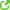 1ч.54Вращение обруча.1ч.55Игра в баскетбол.1ч.56Игра «Кто дальше?».1ч.57Лазание по канату.1ч.58Подвижные игры на выносливость.1ч.59Подвижная игра «Кто дальше бросит?»1ч.60Лазание по канату. Игра «Вышибалы».1ч.61Подвижная игра «Прокати через ворота».1ч.62Подвижная игра «Подними предмет!»1ч.63Упражнения со скакалками. Игра «Ловля обезьян».1ч.64Движение приставным бегом. Подвижная игра «Подними предмет».1ч.65Подвижные игры разных народов.1ч.66Прыжки в скакалку1ч.67Броски набивного мяча весом 1 кг способом снизу из положения стоя. Подвижная игра «Горячая линия».1ч.68Броски набивного мяча весом 1 кг из положения сидя. Подвижная игра «Гонка мячей в колонах».1ч.69Прыжки в скакалку. Игра «Собачка»1ч.70Прыжок в высоту с прямого разбега. Игра «Собачка»1ч.71Первые спортивные соревнования. Игра «Искатели сокровищ».1ч.72Прыжки в скакалку.1ч.73Прыжок в высоту спиной вперед. Игра «Забросай мячами».1ч.74История появления мяча. Подвижная игра «Горячая картошка».1ч.75Стойка на голове. Подвижная игра «Поймай подачу».1ч.76История зарождения древних Олимпийских игр.1ч.77Подвижная игра с мячом.1ч.78Стойка на голове. Подвижная игра «Охотники и утки».1ч.79Владение мячом на месте и в движении. Подвижная игра «Кто дальше».1ч.80Упражнения с мячом, направленные на развитие координации движений и ловкости. Игра «Из обруча в обруч».1ч.81Повторение акробатических элементов.1ч.82Выполнение упражнений с мячами в парах. Игра «Сбей кегли противника»1ч.83Тестирование подъема туловища за 30 с. Игра «Сбей кегли противника».1ч.84Повторение акробатических элементов. Игра «Сбей кегли противника»1ч.85Тестирование подтягивания на низкой перекладине из виса лежа согнувшись.1ч.86Тестирование наклона вперед из положения стоя. Игра «Вышибалы».1ч.87Упражнения на уравновешивание предметов. Игра «Сбей кегли противника».1ч.88Тестирование виса на время. Игра «Поймай подачу».1ч.89Тестирование бросков мяча в горизонтальную цель. Игра «Ловишка».1ч.90Упражнения на уравновеши-вание предметов. Игра «Хвостик».1ч.91Тестирование прыжка в длину с места. Игра в футбол.1ч.92Спортивная игра футбол.1ч.93Круговая тренировка. Игра «Хвостик».1ч.94Высокий старт и правильный поворот в челночном беге. Игра «Метко в цель».1ч.95Тестирование бега на 30 м с высокого старта. Игра «Класс, смирно!».1ч.96Круговая тренировка. Игра «Бросок ногой»1ч.97Тестирование челночного бега 30 м. Игра «Пустое место».1ч.98Тестирование метания мешочка на дальность. Игра «Перекинь через убегающего».1ч.99Круговая тренировка. Игра «Совушка».1ч.100Тестирование бега на 1000 м. Игра «Ловишки».1ч.101Подвижные и спортивные игры.1ч.102Эстафета с мячом.1ч.103Подвижные игры с мячом.1ч.104Тестирование челночного бега 30 м. Игра «Пустое место».1ч.105Подведение итогов года. Эстафеты.1ч.